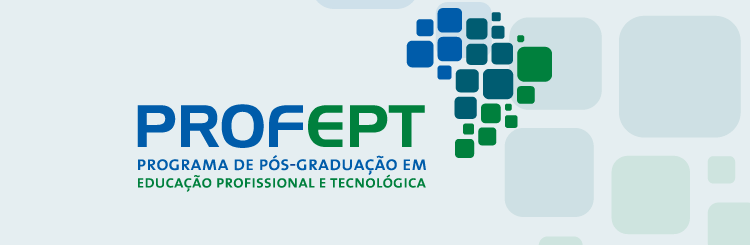 DISCIPLINA: PRÁTICAS EDUCATIVAS EM EPTDOCENTE: DR.: RENATO XAVIER COUTINHODISCENTE: SANDRO GINDRI MINUSSI. Plano de aula para o assunto Injeção de Combustível